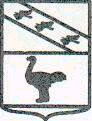 Администрация города ЛьговаКурской областиРАСПОРЯЖЕНИЕ           от   31.12.2019         №  726-рОб утверждении  плана контрольных мероприятий по внутреннему муниципальному  финансовому контролю  на 2020 год.	В соответствии со статьей 269.2 Бюджетного кодекса Российской Федерации, Порядком осуществления полномочий органом (должностным лицом) внутреннего муниципального финансового контроля Администрации города Льгова, утвержденным Постановлением Администрации города Льгова Курской области от 24.11.2014 года № 1649 ( с изменениями и дополнениями):Утвердить план контрольных мероприятий по внутреннему муниципальному финансовому контролю в  на 2020 год (приложение № 1).Контроль  за исполнением настоящего распоряжения оставляю за собой.Распоряжение вступает в силу со дня его подписания и подлежит размещению на официальном сайте муниципального образования «Город Льгов» Курской области в сети «Интернет».Глава города			                   				В.В. ВоробьёвПЛАН КОНТРОЛЬНЫХ МЕРОПРИЯТИЙ Администрации города Льгова по внутреннему муниципальному финансовому контролю на 2020 годПриложение № 1Утверждено                                                                                                              распоряжениемАдминистрации города Льгова                                                                                                                                       от 31.12.2019       № 726-р№ п/пНаименование объекта контроляТема контрольного мероприятияПроверяемый период Срок проведения1.Муниципальное бюджетное  общеобразовательное учреждение « Средняя общеобразовательная школа № 4  г. Льгова» .Контроль за достоверностью отчета об исполнении муниципального задания и (или) целевым использованием средств субсидий, выделенных из бюджета города Льгова на иные цели.01.01.2019-31.12.20191 полугодие2.Муниципальное казенное учреждение « Архив  города Льгова Курской области» Контроль за соблюдением положений правовых актов, регулирующих бюджетные правоотношения, в том числе устанавливающих требования к бухгалтерскому учету и составлению и представлению бухгалтерской (финансовой) отчетности.01.01.2019 -31.12.2019 г.1-2 полугодие3.Администрация города ЛьговаКонтроль за соблюдением условий договоров (соглашений), заключенных в целях исполнения договоров (соглашений) о предоставлении средств из бюджета, а также в случаях, предусмотренных Бюджетным кодексом Российской Федерации, условий договоров (соглашений), заключенных в целях исполнения муниципальных контрактов при реализации проекта « Народный бюджет». Контроль за достоверностью отчетов о результатах предоставления и (или) использования бюджетных средств.01.01.2019-31.12.20192 полугодие